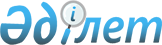 Об утверждении Правил формирования и ведения государственного реестра лиц, осуществляющих туристскую деятельность и государственного реестра туристских маршрутов и троп
					
			Утративший силу
			
			
		
					Приказ и.о. Министра туризма и спорта Республики Казахстан от 23 октября 2008 года N 01-08/180. Зарегистрирован в Министерстве юстиции Республики Казахстан 30 октября 2008 года № 5350. Утратил силу приказом Министра по инвестициям и развитию Республики Казахстан от 27 февраля 2015 года № 255      Сноска. Утратил силу приказом Министра по инвестициям и развитию РК от 27.02.2015 № 255 (вводится в действие по истечении десяти календарных дней после дня его первого официального опубликования).      В целях реализации Закона Республики Казахстан от 5 июля 2008 года "О внесении изменений и дополнений в некоторые законодательные акты Республики Казахстан по вопросам туристской деятельности" ПРИКАЗЫВАЮ: 



      1. Утвердить прилагаемые Правила формирования и ведения государственного реестра лиц, осуществляющих туристскую деятельность и государственного реестра туристских маршрутов и троп. 



      2. Департаменту развития туризма и международного сотрудничества Министерства туризма и спорта Республики Казахстан (Абуову К.Т.) направить настоящий приказ на государственную регистрацию в Министерство юстиции Республики Казахстан. 



      3. Департаменту административно-правовой работы Министерства туризма и спорта Республики Казахстан (Пирметову А.Х.) обеспечить официальное опубликование в средствах массовой информации настоящего приказа после его государственной регистрации в Министерстве юстиции Республики Казахстан. 



      4. Контроль за исполнением настоящего Приказа возложить на вице-министра туризма и спорта Республики Казахстан Ускенбаева К.А. 



      5. Настоящий приказ вводится в действие по истечении десяти календарных дней после дня его первого официального опубликования.        И.о. Министра туризма и спорта 

      Республики Казахстан                       К. Ускенбаев Утверждены       

приказом И.о. Министра 

туризма и спорта    

Республики Казахстан 

от 23 октября 2008 года 

№ 01-08/180       

Правила 

формирования и ведения государственного 

реестра лиц, осуществляющих туристскую 

деятельность и государственного реестра 

туристских маршрутов и троп  

1. Общие положения 

      1. Настоящие Правила формирования и ведения государственного реестра лиц, осуществляющих туристскую деятельность и государственного реестра туристских маршрутов и троп (далее - реестры) разработаны в соответствии с Законом Республики Казахстан "О внесении изменений и дополнений в некоторые законодательные акты Республике Казахстан по вопросам туристской деятельности". 



      2. Реестры формируются и ведутся Комитетом индустрии туризма Министерства туризма и спорта Республики Казахстан (далее - Комитет).  

2. Формирование и ведение реестра 

      3. Реестры формируются на основании сведений, представленных акиматами области (города республиканского значения, столицы). 



      4. Под ведением реестров понимается: 

      1) внесение сведений о лицах, осуществляющих туристскую деятельность и о туристских маршрутах и тропах; 

      2) обновление реестров при изменении сведений, представленных акиматами области (города республиканского значения, столицы); 

      3) публикация реестров на веб-сайте уполномоченного органа. 



      5. Акиматы областей (городов республиканского значения, столицы) на основе анализа рынка туристских услуг и (или) сведений, предоставляемых лицами, осуществляющих туристскую деятельность, формируют на территории соответствующей административно-территориальной единицы и ежеквартально предоставляют в Комитет информацию, необходимую для включения в реестры согласно Форме государственного реестра лиц, осуществляющих туристскую деятельность (Приложение 1) и Форме государственного реестра туристских маршрутов и троп (Приложение 2) к настоящим Правилам. 



      6. Реестры ведутся на бумажном (журнал) и электронном (компьютер) носителях. Журналы должны быть пронумерованы, прошнурованы и скреплены печатью Комитета. 



      7. Реестры заполняются на государственном и русском языках. Заполнение реестров допускается только чернилами черного или синего цвета, подчистки в его тексте с применением корректирующей жидкости не допускается. 



      Выписки из реестров публикуются на официальном сайте Министерства туризма и спорта Республики Казахстан в Интернете. 



      По запросу заинтересованных государственных органов Республики Казахстан, обращениям физических и юридических лиц, Комитетом представляются сведения, включенные в реестры.  

3. Государственный реестр лиц, 

осуществляющих туристскую деятельность 

      8. Государственный реестр лиц, осуществляющих туристскую деятельность, состоит из четырех разделов в разрезе по видам туристской деятельности: 

      "1. Туроператоры"; 

      "2. Турагенты"; 

      "3. Инструкторы туризма"; 

      "4. Экскурсоводы, гиды (гиды-переводчики), осуществляющие туристские услуги самостоятельно". 



      9. Раздел "1. Туроператоры" содержит следующие графы, обозначающие: 

      графа 1 - порядковый номер; 

      графа 2 - наименование юридического лица или фамилия, имя, отчество индивидуального предпринимателя; 

      графа 3 - дата и номер выдачи лицензии; 

      графа 4 - фактическое место нахождения (проживания), телефон и электронный адрес; 

      графа 5 - сведения о турпродукте, с указанием отдельных туристских услуг и третьих лиц, оказывающих отдельные туристские услуги, входящие в туристский продукт. 



      10. Раздел "2. Турагенты" содержит следующие графы, обозначающие: 

      графа 1 - порядковый номер; 

      графа 2 - наименование юридического лица или фамилия, имя, отчество индивидуального предпринимателя; 

      графа 3 - дата и номер выдачи лицензии; 

      графа 4 - фактическое место нахождения (проживания), телефон и электронный адрес; 

      графа 5 - сведения о реализуемом турпродукте, с указанием совокупности туристских услуг и основания возникновения права на реализацию каждого турпродукта. 



      11. Раздел "3. Инструкторы туризма" содержит следующие графы, обозначающие: 

      графа 1 - порядковый номер; 

      графа 2 - фамилия, имя, отчество индивидуального предпринимателя; 

      графа 3 - дата и номер выдачи лицензии; 

      графа 4 - фактическое место жительства, телефон и электронный адрес; 

      графа 5 - сведения о туристском маршруте, с указанием пути следования туриста. 



      12. Раздел "4. Экскурсоводы, гиды (гиды-переводчики), осуществляющие туристские услуги самостоятельно" содержит следующие графы, обозначающие: 

      графа 1 - порядковый номер; 

      графа 2 - фамилия, имя, отчество индивидуального предпринимателя инструктора туризма; 

      графа 3 - данные документа об образовании; 

      графа 4 - фактическое место жительства, телефон и электронный адрес; 

      графа 5 - сведения об экскурсии, с указанием места временного пребывания туриста, посещаемых туристских ресурсов и язык проведения экскурсии.  

4. Государственный реестр 

туристских маршрутов и троп 

      13. Государственный реестр туристских маршрутов и троп содержит следующие графы, обозначающие: 

      графа 1 - порядковый номер; 

      графа 2 - наименование юридического лица или фамилия, имя, отчество индивидуального предпринимателя; 

      графа 3 - вид туристской деятельности; 

      графа 4 - наименование туристского маршрута и тропы; 

      графа 5 - цель посещения; 

      графа 6 - путь следования туриста; 

      графа 7 - продолжительность туристского маршрута и тропы. Приложение 1            

к Правилам формирования и ведения  

государственного реестра лиц,   

осуществляющих туристскую     

деятельность и государственного 

реестра туристских маршрутов и троп 

             Форма государственного реестра лиц, 

              осуществляющих туристскую деятельность 1. Туроператоры 

2. Турагенты 

3. Инструкторы туризма 

4. Экскурсоводы, гиды (гиды-переводчики), осуществляющие туристские услуги самостоятельно М.П.                                           подпись Приложение 2          

к Правилам формирования и ведения 

государственного реестра лиц,  

осуществляющих туристскую   

деятельность и государственного 

реестра туристских маршрутов и троп 

             Форма государственного реестра 

                 туристских маршрутов и троп М.П.                                         подпись 
					© 2012. РГП на ПХВ «Институт законодательства и правовой информации Республики Казахстан» Министерства юстиции Республики Казахстан
				№ Наименование 

юридического 

лица или 

фамилия, имя, 

отчество 

индивидуального 

предпринимателя Дата и 

номер 

выдачи 

лицензии Фактическое 

место 

нахождения 

(проживания), 

телефон и 

электронный 

адрес Сведения о турпро- 

дукте, с указанием 

отдельных туристских 

услуг и третьих лиц, 

оказывающих отдельные 

туристские услуги, 

входящие в туристский 

продукт 1 2 3 4 5 № Наименование 

юридического 

лица или 

фамилия, имя, 

отчество 

индивидуального 

предпринимателя Дата и 

номер 

выдачи 

лицензии Фактическое 

место 

нахождения 

(проживания), 

телефон и 

электронный 

адрес Сведения о реализуемом 

турпродукте, с указа- 

нием совокупности 

туристских услуг и 

основания возникнове- 

ния права на 

реализацию каждого 

турпродукта 1 2 3 4 5 № Фамилия, имя, 

отчество 

индивидуального 

предпринимателя Дата и 

номер 

выдачи 

лицензии Фактическое 

место 

проживания, 

телефон и 

электронный 

адрес Сведения о 

туристском маршруте, 

с указанием пути 

следования туриста 1 2 3 4 5 № Фамилия, имя, 

отчество 

индивидуального 

предпринимателя Данные 

документа 

об обра- 

зовании Фактическое 

место 

проживания, 

телефон и 

электронный 

адрес Сведения об 

экскурсии, с 

указанием места 

временного пребывания 

туриста, посещаемых 

туристских ресурсов и 

языка проведения 

экскурсии 1 2 3 4 5 № Наименование 

юридического 

лица или 

фамилия, имя, 

отчество 

индивиду- 

ального 

предприни- 

мателя Вид 

турист- 

ской 

деятель- 

ности Наимено- 

вание турист- 

ского 

маршрута 

и тропы Цель посе- 

щения Путь 

следования 

туриста Продолжи- 

тельность 

туристского 

маршрута и 

тропы 1 2 3 4 5 6 7 